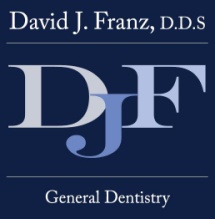 ACKNOWLEDGEMENT OF RECEIPT OF NOTICE OF PRIVACY PRACTICES I have received a copy of this office’s Notice of Privacy Practices. I consent to allow the office of Dr. David J. Franz to use conventional means of email communication with any dentists/specialists regarding my treatment. I consent to the use of text messaging for post treatment inquiries if specifically requested by me. I understand that personal information such as address, social security number, and financial information will never be shared by the means above and will be protected using HIPAA compliant guidelines.  Print Name: __________________________________________Signature: ___________________________________________Date: ___/___/________________________________________________________________________________________For Office Use Only:We attempted to obtain written acknowledgement of receipt of our Notice of Privacy Practices, but acknowledgement could not be obtained because: □ Individual refused to sign form □ Communications barriers prohibited obtaining the acknowledgement □ An emergency situation prevented us from obtaining acknowledgement □ Other (please specify) ___________________________________________________________